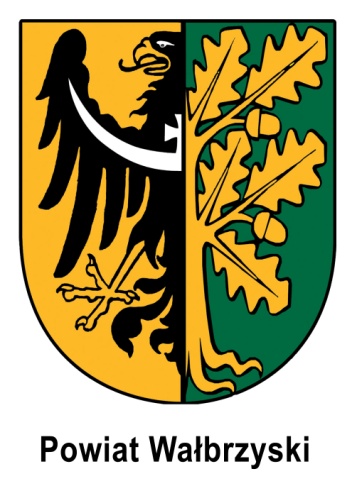 REGULAMIN POWIATOWEGO KONKURSU NA WYKONANIE PALMY WIELKANOCNEJ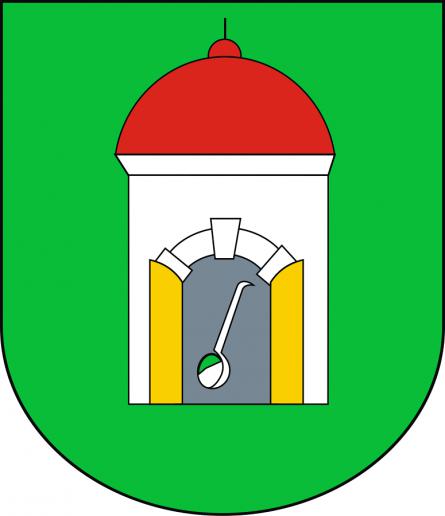 Szczawno – Zdrój 2018 rok           Towarzystwo Miłośników                 Szczawna – Zdroju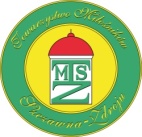 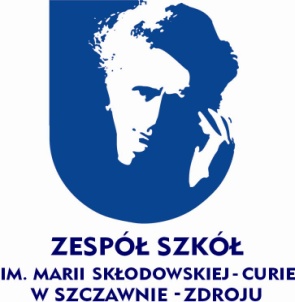 REGULAMIN POWIATOWEGO KONKURSU NA WYKONANIE PALMY WIELKANOCNEJOrganizatorzyOrganizatorem POWIATOWEGO KONKURSU NA WYKONANIE PALMY WIELKANOCNEJ są - Zarząd Towarzystwa Miłośników Szczawna-Zdroju oraz Zespół Szkół im. Marii Skłodowskiej-Curie w Szczawnie-Zdroju, zwani dalej OrganizatoramiCel konkursu.Konkurs ma na celu podtrzymanie wielowiekowej tradycji związanej z Niedzielą Palmową i Wielkanocą, pogłębianie wiedzy na temat symboliki palm wielkanocnych, integrację społeczności lokalnej, miast i gmin Powiatu Wałbrzyskiego oraz gości przebywających w naszym regionie.Udział w konkursie.Udział uczestników w Konkursie jest dobrowolny i bezpłatny. Konkurs zostanie przeprowadzony w trzech kategoriach wiekowych:Dzieci przedszkolne i ze szkół podstawowychMłodzież gimnazjalna i ponadgimnazjalnaOsoby dorosłeSposób wykonania palmy.Palmy mogą być zrobione przez uczestników z dowolnego materiału z zastrzeżeniem, że powstałe konstrukcje będą wykonane i transportowane zgodnie z wymogami bezpieczeństwa. Do Konkursu nie będą dopuszczone palmy zakupione, niewykonane osobiście przez uczestników konkursu..Termin, miejsce i tryb przeprowadzenia konkursu.Rozstrzygnięcie Konkursu odbędzie się w czwartek 22 marca 2018 r. o godz. 16.00 
w Hali Spacerowej w Parku im. Henryka Wieniawskiego w Szczawnie – Zdroju. Do oceny palm Organizatorzy powołają Komisję Konkursową. Palmy należy zgłaszać w dniu rozstrzygnięcia Konkursu, we własnym zakresie, od godziny 14.00 do 15.00 do stanowiska Komisji Konkursowej w Hali Spacerowej. Każdej palmie zostanie przydzielony numer. Udział w Konkursie jest jednoznaczny z akceptacją regulaminu.Ogłoszenie wyników oraz rozdanie nagród nastąpi 22 marca 2018 roku o godz. 16.00. Za pierwsze trzy miejsca w każdej kategorii zostaną przyznane nagrody rzeczowe. Pozostali uczestnicy otrzymają dyplomy.Fundatorami nagród są - Starostwo Powiatowe w Wałbrzychu                                oraz Uzdrowiskowa Gmina Miejska Szczawno-ZdrójKryteria oceny palm wielkanocnych      wysokość palmyNajwyższa palma otrzyma 50 pkt. Pozostałe palmy otrzymają punkty przeliczone w stosunku procentowym od palmy najwyższej. Od wysokości palmy będzie odliczona nieozdobiona rękojeść.estetyka wykonaniaza najważniejsze kryterium uznane będą: pomysłowość, inwencja  twórcza, dobór elementów zdobniczych (preferowane jest użycie materiału ekologicznego), kompozycja i kolorystyka.Sędziowie powołani przez Organizatorów będą oceniali palmy w skali od 1 do 10 w każdej z kategorii. Każda palma uzyska ilość punktów będącą sumą przyznaną przez wszystkich sędziów.Decyzje Komisji Konkursowej są ostateczne i nieodwołalne.         ***Po zakończeniu konkursu palmy zostaną zdeponowane w Teatrze im. Henryka Wieniawskiego w Szczawnie – Zdroju i przechowane do niedzieli                  25 marca 2018 roku. Prace należy zabezpieczyć przed zniszczeniem, Organizatorzy nie ponoszą odpowiedzialności za uszkodzenia powstałe podczas przechowywania i transportu palm.W dniu 22 marca 2018 r. (Niedziela Palmowa) palmy będą do odebrania z depozytu między godziną 9.30 a 10.00. O godz. 10.00 wyruszy pochód z palmami wzdłuż ulic Kościuszki i Wojska Polskiego w Szczawnie-Zdroju w kierunku Krzyża Milenijnego, gdzie nastąpi poświęcenie palm (udział w pochodzie nieobowiązkowy)Po uroczystości palmy, opisane nazwą instytucji bądź nazwiskiem wykonawcy, będą przymocowane do ogrodzenia przed kościołem p.w. WNMP w Szczawnie-Zdroju od strony ulicy Kolejowej.                   ORGANIZATORZY